	АДМИНИСТРАЦИЯ 	МУНИЦИПАЛЬНОГО ОБРАЗОВАНИЯ «МУНИЦИПАЛЬНЫЙ ОКРУГ ВОТКИНСКИЙ РАЙОН УДМУРТСКОЙ РЕСПУБЛИКИ» «Удмурт Элькунысь ВоткА ЁРОС муниципал округ» МУНИЦИПАЛ КЫЛДЫТЭТЛЭН АдминистрациЕЗПОСТАНОВЛЕНИЕ01 марта 2023 года                                                                                            		    №229г. ВоткинскОб установлении минимального размера пенсии за выслугу лет муниципальным служащим муниципального образования «Муниципальный округ Воткинский район Удмуртской Республики»В соответствии с Трудовым кодексом Российской Федерации, Федеральными законами от 28.12.2013г. № 400-ФЗ «О страховых пенсиях», от 19.04.1991г. № 1032-1 «О занятости населения в Российской Федерации», от 17.12.2001г. № 173-ФЗ «О трудовых пенсиях в Российской Федерации», от 02.03.2007г. № 25-ФЗ «О муниципальной службе в Российской Федерации», Законами Удмуртской Республики от 20.03.2008г. № 10-РЗ «О муниципальной службе в Удмуртской Республике», от 05.07.2005г. № 38-РЗ «О государственной гражданской службе Удмуртской Республики», постановлениями Правительства Удмуртской Республики от 09.02.2015г. № 30 «Об утверждении Правил назначения, перерасчета размера и выплаты пенсии за выслугу лет государственным гражданским служащим Удмуртской Республики», от 28.02.2023г. № 119 «О повышении пенсии за выслугу лет государственным гражданским служащим Удмуртской Республики и внесении изменения в постановление Правительства Удмуртской Республики от 09.02.2015г. № 30 «Об утверждении Правил назначения, перерасчета размера и выплаты пенсии за выслугу лет государственным гражданским служащим Удмуртской Республики»,  и решениями Совета депутатов муниципального образования «Муниципальный округ Воткинский район Удмуртской Республики» от 17.02.2022г. № 185 «Об утверждении Положения о пенсионном обеспечении муниципальных служащих муниципального образования «Муниципальный округ Воткинский район Удмуртской Республики», от 22.12.2022г. № 340 «О повышении денежного содержания (оплаты труда) работников органов местного самоуправления муниципального образования «Муниципальный округ Воткинский район Удмуртской Республики», руководствуясь Уставом муниципального образования «Муниципальный округ Воткинский район Удмуртской Республики»,Администрация муниципального образования «Муниципальный округ Воткинский район Удмуртской Республики», ПОСТАНОВЛЯЕТ:Установить минимальный размер пенсии за выслугу лет муниципальным служащим Муниципального образования «Муниципальный округ Воткинский район Удмуртской Республики» в размере 2678 рублей.2. Муниципальному казенному учреждению «Центр учета и отчетности» муниципального образования «Воткинский район» произвести перерасчет размера пенсии за выслугу лет муниципальным служащим Администрации, отраслевых (функциональных) и территориальных органов Администрации муниципального образования «Муниципальный округ Воткинский район Удмуртской Республики» с 1 января 2023 года.3. Признать утратившими силу:- постановление Администрации муниципального образования «Воткинский район» от 29.04.2014г. № 2036 «Об установлении минимального размера пенсии за выслугу лет муниципального служащего Администрации, муниципального служащего отраслевого (функционального) органа Администрации муниципального образования «Воткинский район»;- постановление Администрации муниципального образования «Воткинский район» от 27.10.2014г. № 2335 «О внесении изменения в постановление Администрации муниципального образования «Воткинский район» от 29.09.2014г. № 2036 «Об установлении минимального размера пенсии за выслугу лет муниципального служащего Администрации, муниципального служащего отраслевого (функционального) органа Администрации муниципального образования «Воткинский район»;- постановление Администрации муниципального образования «Воткинский район» от 28.10.2020г. № 190 «О внесении изменений в постановление Администрации муниципального образования «Воткинский район» от 29.09.2014г. № 2036 «Об установлении минимального размера пенсии за выслугу лет муниципального служащего Администрации, муниципального служащего отраслевого (функционального) органа Администрации муниципального образования «Воткинский район»;- постановление Администрации муниципального образования «Воткинский район» от 20.01.2021г. № 53 «О внесении изменения в постановление Администрации муниципального образования «Воткинский район» от 29.09.2014г. № 2036 «Об установлении минимального размера пенсии за выслугу лет муниципального служащего Администрации, муниципального служащего отраслевого (функционального) органа Администрации муниципального образования «Воткинский район».4. Настоящее постановление вступает в силу с момента его принятия и распространяется на правоотношения, возникшие с 1 января 2023 года.Глава муниципального образования                                                                      И.П. Прозоров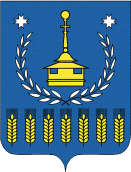 